Česko – polské hasičské soustředění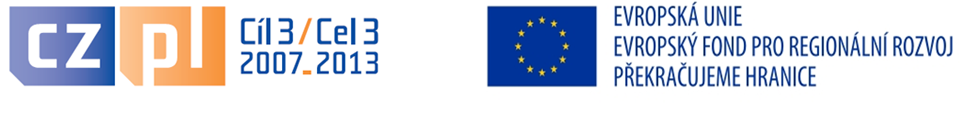 Tato akce s názvem „Česko-polské hasičské soustředění“ se uskutečnila v rámci projektu „Česko-polská mozaika II.-podpora školních i volnočasových aktivit dětí obcí Rapotín a Paszowice“, CZ 3.22/3.3.02/12.03030.Ve dnech 27. 7. – 3. 8. 2013 se v Adamovském údolí za Malým Vrbnem u Starého Města uskutečnilo soustředění mladých hasičů z Rapotína a Paszowic. Celý týden bylo 32 dětí a 9 dospělých ubytovaných v podsadových stanech na louce uprostřed lesa bez elektriky, teplé vody a telefonního signálu. Každý den se skládal z pravidelného režimu: v 7:30 budíček, rozcvička, hygiena, úklid stanů, snídaně, potom dopolední program se svačinou. Po obědě byl polední klid, který pokračoval odpoledním programem, podvečerními hrami a večeří. Ve 20:00 večerní nástup s rozdělením nočních hlídek, večerní hygiena a ve 21:30 večerka. Po prvních seznamovacích hrách se parta stmelila a děti se spolu bavily jako by se znaly roky. Kromě cvičení požárních útoků jsme polské děti učili náš způsob různých štafet, jak správně zorientovat mapu, topografické značky, druhy a využití hasicích přístrojů a na oplátku ony nám zase ukázaly, jak provést první ohledání člověka při nehodě, jak zafixovat pohmožděný krk s podezřením na úraz páteře a další postup, jak zacházet se zraněným. Ve středu 31. 7. se konal celodenní výlet. Z Adamovského údolí jsme se vydali kolem osady Kronfelzov a vojenských bunkrů do Branné, dále pak přes Ostružnou do Ramzové, kde děti jezdily na horských minikárách a následně přes Pětříkov a Císařskou chatu zpět do Adamovského údolí. Trasa byla dlouhá cca 20 km. Ve čtvrtek 1. 8. v odpoledních hodinách nás navštívil Adam Trčka se svým kamarádem Jirkou a provedli nás již zaniklou osadou Adamov. V poslední podvečer se konala stezka odvahy, kterou děti z Polska neznaly. V sobotu 3. 8. probíhalo v dopoledních hodinách již jen balení a chystání se k odjezdu,  rozdávání diplomů a loučení se. 		Po celý tábor se nikomu nic nestalo, všechny děti i vedoucí byli spokojeni, s tím, že by si to rádi protáhli minimálně o týden. Jsou i nadále v kontaktu. Dle slov velitele polských hasičů Josefa Michalkóva využijí nově získané zkušenosti i doma. S příslibem další spolupráce a srdečným pozváním na nejbližší akce v Polsku jsme se kolem 10. hodiny rozjeli k domovům. Martin Čech             Tento projekt je spolufinancován z prostředků ERDF prostřednictvím Euroregionu Glacensis.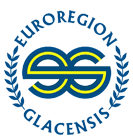 